M/C Meeting held at Bootle CC on Thursday 8th August 2013 at 2.00pm: The next meeting will be held at Bootle CC on Thursday 3rd October 2013 at 6.00pm.DRAFT Agenda to include1	Apologies2.1	Minutes of Previous Meeting & Action Point Items2.2	Matters arising 3	Hon Treas4	Registration Sec's Report5	Fixt Sec's Report      6.1	Publicity & Sponsorship Chair’s Report 6.2 	Website matterslpoolcomp:play-cricket7	Cricket Chair’s Report  8	Club & Ground Chair’s Report9      	LCB / ECB Issues10     	Hon Secretary’s Report 11	A.O.B. 12	Date of Next Meetings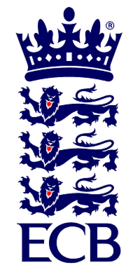 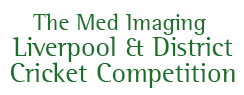 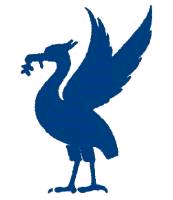 The ECB Premier League in Lancashirewww.lpoolcomp.co.ukAgenda itemRecorded Minutes1     ApologiesPresent were: Eric Hadfield (President); John Williams (Chair); John Rotheram (Cricket  Chair); Chris Weston (Hon Sec); Alan Bristow (Hon Treas); Rob Durand (1st XI and 2nd XI Fixtures Sec).Neil Girvin as Reg Sec and Rob Roberts as Cr Co Cups SecNeil G was a little delayed having travelled from Yorkshire. There were no apologies as all officials were present.2.1  Minutes of Previous Meeting  The Chair signed the minutes of the August 2013 M/C meeting as a true and accurate record of that meeting.2.2Action Point ItemsCW took the meeting through the Action Points.3Fixt Sec's ReportLeague Rob D1st XI Hightown v Ormskirk was rearranged to Sun 15th: The game had to be played if one or both wished to play.EH would present the League Trophy at Rake Lane to Northern on Saturday on his return from the t20. JW would also be there and say a few words before the presentation. EH would write to Tim Watkins advising him of this process. JW would post on the website and include a picture. This was intended as a predictable structure for clubs to rely on, plan for and be able to use in the future.JW would post on the site on the playing regulations that were applicable in the event of points being equal at the end of the season in the league. CW had already replied to Spring View on this subject.JW would also post a summary piece on the site setting out the various promotion/relegation possibilities on this final Saturday.2nd XI S&B v Highfield also rearranged to Sun 15th was a "live" game in that promotion could hinge on this.  Cups Rob R - over and above Cr Co if anyU16 / 21s Cups - no further  reportEmbee Cup - no further  reportChester CupAfter e consultation with M/C CW (as Match Manager and Trophy Presenter) had circularised both clubs and the umpires making clear the M/C decision after club enquiry that there must be a result on the day via bowl out in the nets/toss of coin in the limit case; both clubs had understood and accepted this position before the game.CW reported that the game was played without major difficulties; this was both lucky and surprising given the geographic proximity to Northern CC (for the Digman) and where the rain was described as having been biblical. Digman Mi KO CupThe weather had caused major problems in this game. When the rain came such that no further play was possible both clubs wished to play the game on Sunday 22nd rather than bowl out or toss a coin as a bowl out in the nets or the use of another of the grounds at Northern was unsafe and both sides wanted to avoid a coin toss. This now needed confirming by M/C. Rearrangement of the Digman to the 22nd was agreed.Steve Ball was aware of the rearrangement and had relisted the same two umpires.LCB KO Sun 15th Old Trafford Northern v Bamford FieldhouseJW and CW had been invited; it was LCB policy to invite the Chair and Sec.Bamford Fieldhouse had been voted out of the Saddleworth league (!) and it was thought they were to join the Bolton Association. ECB t20 13 09 2013 at the Kia OvalCW JW EH and AB were going. Walter Nelson and Kevin Wilson were also going. Rep games - over and above Cr Co if any Sponsor's Rep sides Caps.A box of these was returned to JW; Rob D took one for the Alder player Shaun Kirk who had "missed out" earlier in the year.4      Registration Sec's ReportRegistrations update  NGNeil G had little to say. All registrations on the system had been dealt with.JW asked NG if it would be possible for him to produce a list of things that had been a problem during registration processes in 2013 so as to be able to improve systems for 2014. NG agreed that this would be useful and that he would do this for the next meeting and would send it to CW.5Hon Treasurer’s ReportFigures of Account ABAB notified that, as at am 10/09/2013 were given.IncomeSponsorship had been received from Kookaburra Reader for Special County Imperial balls used in the L&DCC in 2013. AB would not need invoices from the clubs as the information had been sent en bloc from David Dunkley, clubs would not lose out this way if they could not find their invoices.Expenditure Approximately £2,500 in bills had been paid already and had included:Chester Cup/ECB t20 Regional Final t20 t20 Kia Oval Finals 16/21 Final at ORT/ Junior games Embee cup -£411.20Engraving and medals and trophiesHightown 3s v Ormskirk 3s at St Mary's College Old Boys CC 15 09 13, rearranged at M/C request so as to make possible the playing of the Hightown v Ormskirk fixture on the Sunday following the ECB t20 Final at the Kia Oval. AB wanted to get all the club statements out before the EoS meeting on Tues 8th OctIncome/Expenditure AccountThe situation in Sept 2013 was very similar to that in previous years. A tentative budget for 2014 had been set so as to generate a break even over the full year. This assumed a level of Fines at £4,000 in 2014 and a cap on PDP expenditure set at this level.Capping FinesThis issue had been raised at the Cr Co appearances of Alder and Parkfield Liscard CCs and left as being undecided in its application more widely than just to these two offending clubs. We were supposed to call in clubs the 3rd time they committed the same offence. This was not being done consistently. EH, to be consistent with these two Cr Co judgements was already showing fines in the 3rd XI structure on the spreadsheet as being capped at £150 per team. After further discussion it was formally agreed that all such fines were to be capped at the £150 level including Alder CC's 4th XI cancelled games. CW would notify Alder CC.This would be notified at the EoS meeting as well.Auditing of MiL&DCC Accounts Sept 2013AB had contacted last year's auditors, Messrs Chaytor Steele, a second time. It was formally agreed that Messrs Chaytor Steele were to be the MiL&DCC auditors again this financial year.Fines EHEH reported that these would shortly be known to a penny. AB suggested that we ring fence the fines to pay for the PDP but cap expenditure on PDP at that figure, say £4,000. JW added that this was a popular concept and seen as "fair". It might be necessary to "top up" this figure with a nominal contribution from the clubs, about £50.00 was suggested. This concept was unanimously agreed for 2014.ECB Premier League Accreditation data 2013 AB was aware that he had to send information to ECB ideally before the end of this month so as to comply with Premier League Accreditation criteria 2013. As previously circulated this data encompassed four requirements from ECB including the Premier Division Captain's Pitch Marks plus the Spirit Marks plus the Umpire's Pitch Marks etc. AB would send a reminder to the captains and copy it to the secretary of the club, he had written to them both earlier in the year too. Memorandum of Understanding 2014The Sport England revue in 2012/13 which led directly to the Memorandum of Understanding was likely to lead to significantly different patterns of funding for Premier Leagues in the next four years i.e. in 2014 -2017. Return of Cups: FinesThis had gone well as a generic process and was an improvement on that in place in previous years.Retrieving 2013 CupsWe needed to get back - again, the following trophies for  engravingPrem 1st XI league trophy - Northern - DoneThe Digman Cup - would not be left after the replay on the 22ndThe Chester cup - EH would attempt this on the 14th at NB CCThe Embee Cup - SP CCThe Embee runners up medals would be passed to MSCC CC at the EoS meetingThe U16s Cup - ORTThe U21s Cup - StHTTiflex ballsThis was in hand. AB intended to deal with the manufacturers directly i.e. with Tiflex 6Club & Ground Chair’s ReportStH Town Decision re 2014 Ruskin DriveA decision was need. JW ran through in detail the recent events that lead up to the need for this decision. See Cr Co minutes Expenditure had been approved by the StHT elected members. D Boocock had written and sent pictures of scarification. Cr Co had thought that, on the basis of the information to hand, it was reasonable to take a gamble on Ruskin Drive in 2014.A careful discussion followed. M/C unanimously agreed that once the deep verti draining had actually taken place it was reasonable to say to StHT that they could return to Ruskin Drive in 2014. C&G Inspections 2013ABThese had been completedPost promotion club issuesThere were C&G specific issues for all four clubs that needed a letter from the M/C along the lines of "Congratulations on but you must .... etc" AB would write to all four clubs7Publicity & Sponsorship Chair’s ReportAnnual DinnerJW enquired as to how JR handled the sponsor in the context of the Annual Dinner. JR advised that he wrote by surface mail to him i.e. he would be writing to Tim Dickinson.En passant it became clear that the date for the Annual Dinner was Friday 11th October and not Friday 25th October. This caused some consternation.  JW would post on the site. CW would write to those affected.8     Website mattersplay-cricketThere were no reports as such3rd XIs and p-cEH had changed p-c so as to show the Sun 3rd XI Div SW accurately after the removal of Parkfield Liscard and Alder CCs and had made clear on the site the basis of the changes.9Cricket Chair’s Report  Cr Co eighth  meeting minutes /  Cr Co meeting matters arising The Cr Co minutes had been circulated. The minutes were taken as read       Attendance at FinalsEH JW CW would be attending at Old Trafford on Sun 15th and at the LCB KO at the replay of the Digman at Northern CC on the 22nd.       3rd XIs 2013 Changes to regs in 2014The 3rd XI consultation group would be reconvened by JW in Sept/Oct. It was a good group.ORT use of juniors v RainhillSee Cr Co minutes agenda item 6.2. The matter had been discussed there but no decision had been made and views had been mixed.The same dichotomy was explored, No regulation had been broken but there was a clear breach of Spirit in respect of the use of Tom Jones on the Sunday (16 overs 6 for 46). It was however agreed that the other named players were not an issue.No regulations had apparently been broken. But it was not understood how in view the ECB Fast Bowling Directives a lad of this age (16 or 18) could have been allowed to bowl a total of 16 overs (7 max per spell 18 max in the day). The second innings was only 45 overs long.  M/C would check p-c and see if he had been used in 3 directive-compliant spells. The score book / p-c needed examination. There the matter was left to rest until Rob D reported back.Radios trial for prem game umpires 2014 This would be considered at a future meeting there was insufficient time at this one.10Hon Secretary’s ReportIn view of the time CW kept his report very briefEvaluation of 2013 L&DCC / LCB initiativeThis was in train with LCB. ECB Memorandum of Understanding  implications The MoU had been alluded to in 5. It was a massive piece of work and very impressive. It gave a very full overview of Sport England/ECB.  There were major changes in respect of the funding of County Boards and their Premier Leagues.SP CC letter re boundary railings CWThere had been no reported action by the club other than the placing of "be careful of the fence notices" in the changing rooms. This was not acceptable.Lytham Carnival 2014 sit repCW had checked the date; it was on 12th/13th July 2014. Lytham needed to be given a 2nd XI fixture on that dayCW New Zealand 2014CW would not be able to attend the AGM this year on Tues 14th January. He would be in New Zealand for 6 weeks. 11   LCB / ECB IssuesAugust Chairman's meeting JW ReportJW felt that, in the eyes of the ECB, it sounded like we were doing well as a premier league. We were on or ahead of the curve in many places.Two Circles meeting Mon 7th Oct Old TraffordCW/JW would be going. This was in conjunction with LCB. It would share the outcomes from the player survey in detail. Lancashire was said to be the third highest responder to the survey behind Yorkshire and Durham. L&DCC was said to be the biggest responder in Lancashire.12     A.O.B.Rob R asked about the new domain name. JW said that it was sitting there and could be used if we wished.Over rates were discussed. No single conclusion was reached. JW and CW felt that this needed a working party. 13.    Date of Next MeetingsM/C + S&D ACL Mon 23rd Sept FWH CC 7.00pmM/C then Cr Co  Tues 24th Sept  Tues 24th Sept Bootle 5.00 / 7.00pmCW/JW  Mon 7th Oct Two Circles Old Trafford 10.00am - 4.00pm EoS Tues 8th Oct Sefton Park CC 7.30 pmTHE LIVERPOOL & DISTRICT CRICKET COMPETITIONThe ECB Premier League in Lancashirewww.lpoolcomp.co.uk